Структура инвестиций в нефинансовые активы (без субъектов малого предпринимательства и объема инвестиций, 
не наблюдаемых прямыми статистическими методами) 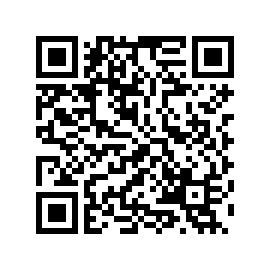 Январь-сентябрь 2022 г.Январь-сентябрь 2022 г.млн рублейв % к итогуИнвестиции в нефинансовые активы - всего2670947,2100в том числе:инвестиции в основной капитал2566239,996,1инвестиции в непроизведенные 
нефинансовые активы104707,33,9